Abstract Content for A Treatise on White Magic, Video Commentary, Program 42, Rule 5.7, Continuing Rule Five, THE SOUL AND ITS THOUGHT-FORMS. 1 hr 1 min: pages 180-184. Continuing the discussion of the development of seers. Inspiration originates on the higher levels. Inspiration may involve telepathy, for the person inspiring may do three things:  a. He may use the brain of the appointed channel, throwing thoughts into it.  
b. He may occupy his disciple’s body.  
c. A third method is one of a temporary fusing.  4. They write what they see.  The ability to read in the astral light. In all these cases that I have cited error may creep in owing to physical limitation and the handicap of words. Later two new methods will be employed. Precipitated writing. Later will come the power to materialize thought-forms. “Know us for sane and balanced men who teach as we taught on earth, not flattering our pupils but disciplining them.” Inquiry about the Master is more interesting than inquiry about the needed qualifications for discipleship.  1. The Master looks for the light in the head.  2. He investigates the karma of the aspirant.  3. He notes his service in the world. The light in the head, when present, is indicative of:  a. The functioning to a greater or less extent of the pineal gland.  b. The aligning of the man on the physical plane with his ego.  c. The downflow of force via the sutratma, magnetic cord, or thread from the soul to the brain via the mind body. A Treatise on White Magic Video Commentary 42 99 MB .wmv file
Video of A Treatise on White Magic Video Commentary 42 by Michael D. Robbins. A Treatise on White Magic Video Commentary 42 59 MB .mp3 file
Audio of A Treatise on White Magic Video Commentary 42 by Michael D. Robbins.  Transcript Hello, friends. We are continuing today maybe a couple of days later than I hoped I could resume but nevertheless moving onward we are working on the treatise on white magic and it said starting video commentary number 42, this is the fifth rule and we're on the seventh part of it, so I call it 5.7, and we are on page 180. We have been discussing the various ways that writing spiritual writings come through and there are various degrees of reliability and He closes the last section we dealt with by telling us to avoid mediumship, which takes the medium out of control with no mental supervision, and instead used inspiration which he says is always safe whereas mediumship is always to be avoided. Inspiration may involve telepathy. Thirdly, we have inspiration. This involves another aspect of development. Inspiration is analogous to mediumship, but is entirely egoic. It utilizes the mind as the medium of transmission to the brain of that which the soul knows. Mediumship usually describes the process when confined entirely to the astral levels. On the egoic plane this involves inspiration. Ponder on this explanation for it explains much. Mediumship is dangerous. Why is this so? Because the mental body is not involved and so the soul is not in control. The medium is an unconscious instrument, he is not himself the controlling factor; he is controlled. Frequently also the discarnate entities who employ this method of communication, utilizing the brain or voice apparatus of the medium, are not highly evolved, and are quite incapable of employing mental plane methods.Some people combine the method of inspiration and of receiving instruction along various lines and, when this is the case, great accuracy of transmission is found. Occasionally again, as in the case of H. P. B. you have deep knowledge, ability to be inspired and mental clairaudience combined. When this is the case you have a rare and useful instrument for the aiding of humanity.  TWM 179-180Before the person involved may do three things. Inspiration originates on the higher levels; it presupposes a very high point in evolution, for it involves the egoic consciousness and necessitates the use of atomic matter, thus opening up a wide range of communicators. It spells safety. It should be remembered that the soul is always good; it may lack knowledge in the three worlds and in this way be deficient; but it harbors no evil. Inspiration is always safe, whereas mediumship is always to be avoided. Inspiration may involve telepathy, for the person inspiring may do three things:a. He may use the brain of the appointed channel, throwing thoughts into it.b. He may occupy his disciple's body, the latter standing aside, consciously, in his subtler bodies, but surrendering his physical body.c. A third method is one of a temporary fusing, if I might so call it,—an intermingling when the user and the used alternate or supplement, as needed, to do the appointed work. I cannot explain more clearly.  TWM 180He's dealing now with three factors related to inspiration. All right, number one [a]:a. He may use the brain of the appointed channel, throwing thoughts into it. The master or the inspiring source may use the brain of the appointed channel throwing thoughts into it. This is a little more direct than using the mind because there is always more in the mind than is in the brain, and always more in the soul than is in the mind. It's a question of what can be accessed, but when the teaching to be given is thrown into the brain, then there is immediate accessibility. b. He may occupy his disciple's body, the latter standing aside, consciously, in his subtler bodies, but surrendering his physical body. And we may recognize this in the interaction between the Christ and the initiate Jesus. Also, I propose the interaction between Prince Siddhartha and the Buddha Gautama. I'm of the opinion, as I've stated before, that since the Buddha had been already by the year 600 and something BC, the head of the hierarchy for 2,000 years, he doesn't need to wander in the forest to find enlightenment as the Prince Siddhartha did (or maybe we refer to him as the prince Gautama). But the Buddha achieved that long before, otherwise he could not have been head of the hierarchy. That's what I mean by inference; now this may be true, it may not be true, I think it is true, but taking what DK has given and putting it together it points in a certain direction and then we can follow that direction that that's what I mean by the teaching being presented in multiple layers. What is written is one thing and the ways in which it can be combined to suggest other truths is also to be considered by the higher being.

c. A third method is one of a temporary fusing, if I might so call it,—an – let's see I'll write that down because he makes a special point of using that word of that phrase. intermingling when the user and the used alternate or supplement, as needed, to do the appointed work. I cannot explain more clearly. This is interplay was he involved in the Christ Jesus method and was he involved in the DK-AAB method they did have a back and forth the kind of conversation we're told them we're in Alice Bailey expressed to DK, often to her surprise or horror, what He could not say. He intended to be so very direct maybe she inclined him to pull some of his punches as he was inclined to speak in a very direct manner which may have been so thought Alice Bailey shattering to the psychological state of the Western student. Also the back and forth method, we are told, concerning the kind of English which was evolved in which to present the teaching the English of the earlier books and quite a bit in A Treatise on Cosmic Fire  had a very old cast to it, more like the English of the Elizabethan period.0:07:00 This is another method of factors relating to the inspiration as the method of telepathy. Now another one we were learning about the legitimate and the illegitimate means of conveying teaching we're learning about what can be trusted and what cannot be trusted we're learning about what is dangerous and what is safe it seems that so many are very eager to have the direct word of the master and to be the channel through which the master speaks that very desire probably precludes them from the reality from real usefulness along this line that first. Alice Bailey we are told resisted working with the Tibetan but he asked her to give his presentation of fair hearing and after she did she realized the very high quality of what was coming through she did not want to be involved in customary psychism. So for students such as ourselves as the Tibetan said, He's given us more than we can ever absorb, assimilate, we have plenty that has the mark of correctness on it to the proper sanction, and we have to deal with that I think it's dangerous to go off into the amanuensis route hoping to be the amanuensis for such a great teacher; such amanuensis are selected by the higher source according to standards that we cannot anticipate or judge or have much knowledge about. Well here are some other methods of getting through of transmitting the teaching. 4. They write what they see. This method is not of such a high order. You will note that in the first case you have wisdom or availability on buddhic or intuitional levels; in the second case you have transmission from the causal body, from the higher mental levels; in the third case you have sufficient development to enable the aspirant to receive dictation. In the fourth case, you have the ability to read in the astral light but frequently no ability to differentiate between that which is past, that which is, and that which will be. Therefore you have illusion and inaccuracy. This is a method, however, sometimes used but—unless directly used under stimulation applied by a Master—it is liable to be most misleading, as is its corollary, astral clairaudience. It is the method of mental clairvoyance, and requires a trained interpreting mind, which is rare indeed to find.In all these cases that I have cited error may creep in owing to physical limitation and the handicap of words, but in the case of those who write from personal knowledge the errors in expression will be of no real moment; whilst in the second and third cases the errors will be dependent upon the point in evolution of the transmitting agent. If, however, he couples intelligence, devotion and service, with his capacity to receive and hear, he will soon correct the errors himself and his understanding will grow.  TWM 180-1814. They write what they see. This method is not of such a high order. You will note that in the first case you have wisdom or availability on buddhic or intuitional levels; in the second case you have transmission from the causal body, from the higher mental levels; in the third case you have sufficient development to enable the aspirant to receive dictation. So I think in our last program we dealt with these three cases, and you can go back and review that, but I'll just make a note here that what we have in these various cases … the true transmitters. This is what we are hearing here, they write from personal knowledge and therefore employ the concrete minds at the task of stating this knowledge. It's as if a master decides to write what he knows in a direct manner, or a high initiate. Or, they write because they are inspired, we tell us a little bit with that and they write because of the development of the inner hearing, and we just dealt with that, and that was the method used by the Tibetan with Alice Bailey. Those were three subcategories.Now we have the telepathic communication method registering into the brain and we have the method of inspiration which we just discussed. So the first three that we were looking at just now, the inner hearing, a form of inspiration, personal knowledge that's all coming under the first category … the workers from higher mental levels and they and they have three methods of working. We just reviewed those from personal knowledge, inspiration and the development of the inner hearing. The second major factor is telepathic communication. Now Alice Bailey was involved in that. And also we have inspiration and it utilizes the mind as the medium of transmission to the brain of that which the soul knows and as souls. As I say we know a lot more through our experience and through, maybe some triadal impression that we bring through in the mind usually, and certainly then we focus in the brain. Now this is the method, inspiration. Three factors related to inspiration the throwing of light into the brain … just review here there's so many lists in this book you want to be clear about them … 0:13:30 … the occupation of the disciples body. I wanted to say something about that which I didn't say when we just looked at it a minute ago that the sixth petal of the egoic lotus. This is how I understand it anyway, from a reference in A Treatise on Cosmic Fire.  Sixth petal of the egoic lotus to be unfolded if this method is to be possible, which means that the receiving receiver or the one who stands aside must be an initiate of the second degree. This standing aside seems to relate to Neptune which is one of the planets of the second degree. The ability to come and go from the body, and Neptune always involves the idea of an exit. It can be arise into transcendent realms or even transcendental realms, or it can be an escape, but the idea of slipping out of the usual confinement is involved with Neptune, and that's what the disciple does when the higher teacher wants to use the body. Now there may be it sort of a back and forth where the body is not always used, and the interval we don't know maybe it can last a long time and maybe the vacating disciple looks on and learns a great deal over a long period of time. DK told us there's going to be an unraveling of the gold and silver threads of the events and episodes in the life of Christ Jesus, we will know what belongs to the Christ, the golden threads, and will know what belongs to Jesus, the silver threads, and I believe that the events are the higher category and episodes are the lower category. Sometimes and when with his disciples was that the Christ was that Jesus entered the temple and over turned the tables of the moneychangers it's always seemed to me that this was an example of the work of the fiery Jesus on the sixth ray. But of course when the Tibetan describes he says the only time the Christ ever entered the temple was when he caused the disturbance. Is it being literal about that? One day we will know what it is that the with what Jesus said by himself what the Christ said through Jesus while Jesus was still in the body and being overshadowed by the presence of the Christ, and what the Christ said and did when he was taking over the body of the initiate Jesus. Another method here of this telepathic inspiration, the temporary fusing.  That was just a little review, as much for me as so we can try to be clear about the various methods which may be used to influence and bring the perspectives of the higher worlds through into the physical brain consciousness. We lost touch in the Atlantean period and in part of the Aryan period, and it became difficult to communicate with the higher worlds and this was a kind of victory for the Black Lodge. But now that kind of reliable connection is being reestablished. So, we went back and we noticed that the first case had the Buddha and intuitional availability, the second case had transmission from the causal body from the higher mental levels, and the third case, dictation, we've just discussed that. In the fourth case, you have the ability to read in the astral light but frequently no ability to differentiate between that which is past, that which is, and that which will be. Therefore you have illusion and inaccuracy. This is a method, however, sometimes used but—unless directly used under stimulation applied by a Master—it is liable to be most misleading, as is its corollary, astral clairaudience. It is the method of mental clairvoyance, and requires a trained interpreting mind, which is rare indeed to find. TWM 180-181In the fourth case, you have the ability to read in the astral light but frequently no ability to differentiate between that which is past, that which is, and that which will be. Therefore you have illusion which is often considered to be wrong interpretation and inaccuracy. … This is a method, however, sometimes used but—unless directly used under stimulation applied by a Master—it is liable to be most misleading, as is its corollary, astral clairaudience. Astral-clairaudience can be misleading. It is the method of mental clairvoyance, and requires a trained interpreting mind, which is rare indeed to find. So many people are confronted with inner experiences but what will they make of them how do they interpret them and … Let's take a look at we here we are we'll take a look at the level on which this is occurring. 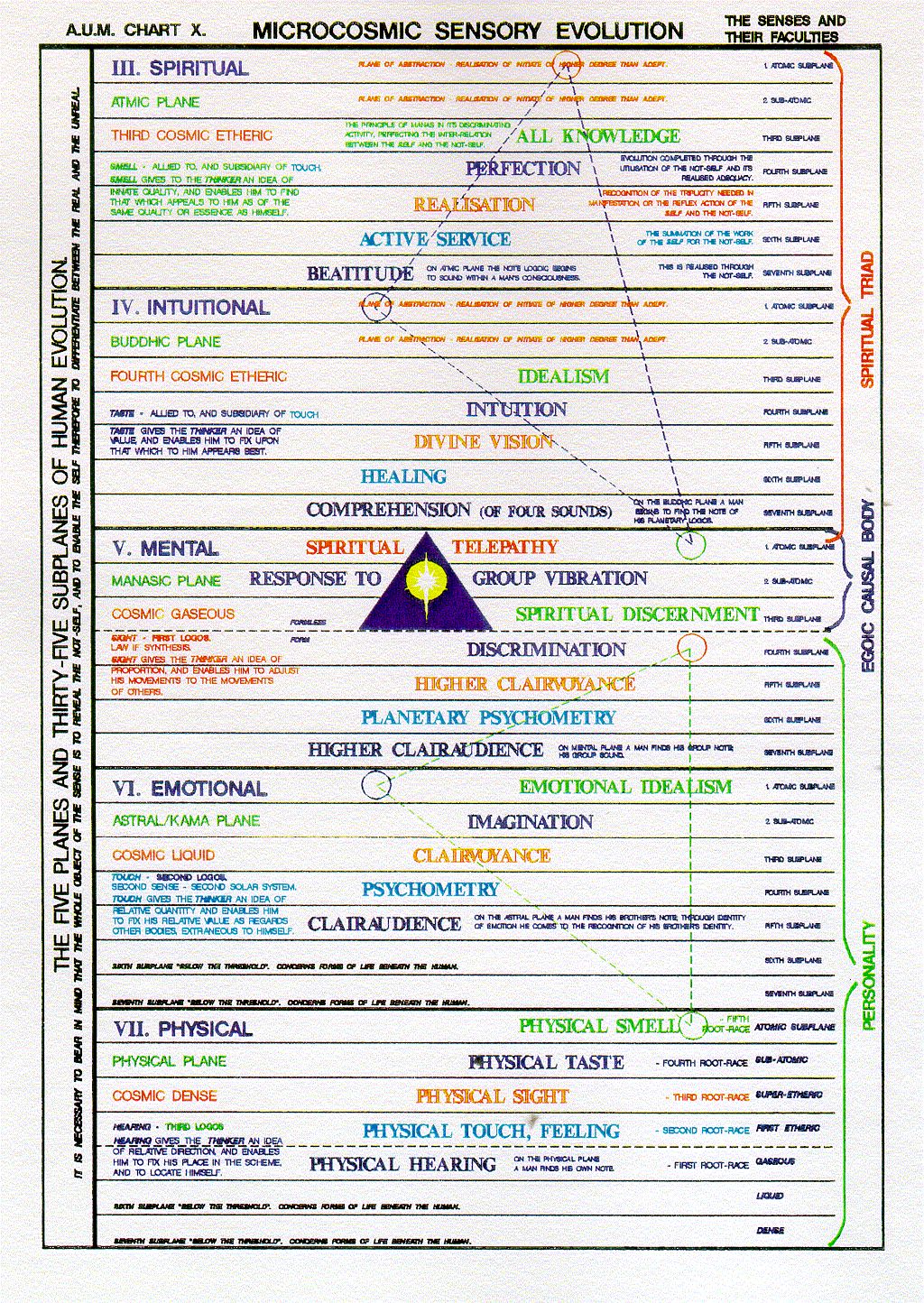 0:20:30  [See in this chart,] this compendium from Keith Bailey, here is the higher clairvoyance, this mental clairvoyance, on fifth subplane of the mental plane. It's different from normal clairvoyance on the third subplane of the emotional plane. It's a higher method of reception, but still unless used under the direct supervision of a master it can be misleading. Our problem is that we tend to think that anything subtle is true, but there are many subtle glamours, that's what they call it, the subtle body in some ways and subtle illusions and simply because it does not pertain to the physical plane directly in terms of the reception of the event or the object of perception does not mean that it is true and corresponds to reality.In all these cases that I have cited error may creep in owing to physical limitation and the handicap of words, but in the case of those who write from personal knowledge the errors in expression will be of no real moment; whilst in the second and third cases the errors will be dependent upon the point in evolution of the transmitting agent. If, however, he couples intelligence, devotion and service, with his capacity to receive and hear, he will soon correct the errors himself and his understanding will grow. TWM 180-181In all these cases that I have cited error may creep in owing to physical limitation and the handicap of words, but in the case of those who write from personal knowledge the errors in expression will be of no real moment; -- He really wants us to be very careful, because it's so easy to run away with the presumption that one is encountering something really true and sponsored by hierarchy when one is only encountering a subtle glamour or illusion. So, in this field of cultivating the psychic powers on all the different planes, that much caution humility was needed a willingness to be corrected the use of the fifth ray is needed and perhaps that's why Master Hilarion, who has so much of the fifth ray, probably in his monadic ray or submonadic ray with the first ray monad. The major ray of the monad is involved in helping to train psychics who need to stop and assess the veracity of that which they encounter. It's no problem to encounter these things, the question is are they true? Or misleading others and assuming they may be true when they're not. So we're talking more error and this whole field of psychic development is full of the possibility of error, but if we actually know of our own experience what has unfolded before our eyes and especially in relation to the intuition or perhaps to the higher mental plane and we have individual personal knowledge in that regard then such errors as may be expressed are of no real moment. -- whilst in the second and third cases the errors will be dependent upon the point in evolution of the transmitting agent. So be careful of the source which one may be light aligned with because it we cannot treat all subtle sources equally, some are just not trustworthy. However, If, however, he couples intelligence, devotion and service, with his capacity to receive and hear, he will soon correct the errors himself and his understanding will grow. Because he will be able to see the contradictions, he will be devoted to the truth, he will not want to convey to others any degree of falsity and so he will examine himself in a rigorous manner. These two things have to go together the capacity to see in here, correct motivations must accompany the capacity see and hear on the subtle planes. Of course, the real world of the soul stems from the higher mental plane through the intuitional sphere and still higher. So we proceed with caution knowing that the traps that are laid for the unwary are many, and if we have some kind of hubris about all this and some kind of presumption that we cannot be incorrect, it opens up a dangerous situation where we may be fooled, or we may fool ourselves. Later two new methods will be employed which will facilitate the transmission of truth from the inner side to the outer plane. Precipitated writing will be given to those who can be trusted, but the time is not yet for its general use. It will be necessary to wait until the work of the esoteric schools has reached a more definite phase of development. Conditions as yet are not appropriate, but humanity is urged to be ready and open-minded and prepared for this development. Later will come the power to materialize thought-forms. People will come into incarnation who will have the ability temporarily to create and vitalize these thought-forms, and so enable the general public to see them. The time, however, is not yet. There is too much fear, and not enough experience of truth in the world. More knowledge must be acquired as to the nature of thought and of matter, and this must be followed experimentally by those with acute trained minds, a high rate of vibration, and bodies built of the finest matter. The attainment of this will involve discipline, pain, self-abnegation and abstinence. See you to it.  TWM 181-1820:26:45 Later two new methods will be employed which will facilitate the transmission of truth from the inner side to the outer plane. This is interesting, hmm is He going to tell us what they will be? Precipitated writing, uh-huh now this is something that Master KH and Master Morya both used, we are told by Blavatsky that letters would appear written and red by Morya or blue by KH. Of course, we have to think about what letters they were, because Master DK told us that, let's say the Mahatma Letters – that not so many of those letters were authentic, but were the work of HPB, but maybe there were some authentic ones probably and apparently the red writing and the blue writing were characteristic of the two masters that we're trying to communicate. Precipitated writing will be given to those who can be trusted, but the time is not yet for its general use. Much patience is required in this gradualism of esoteric training. There is no rush, no hurry, and yet there is no time to lose. This is what the rules of the road tell us: haste does make waste, and we have to disentangle ourselves from our errant efforts. The true occultists is not only wise but cautious, and caution of course is in a way a part of wisdom and we know the old saying that fools rush in where angels fear to tread I sometimes think it's kind of a descriptor for the Aries life. So I've always been watchful of that tendency, the school of hard knocks has taught one to be watchful It will be necessary to wait until the work of the esoteric schools has reached a more definite phase of development. Now as that's what we're working on in the Morya Federation, well-named after the great teacher because he is the head of all esoteric schools and organizations. The schools will be federated. There's no presumption at this I mean this is there's no Federation yet; there is the promise of a coming Federation and the realization that Master Morya is the head of all the esoteric schools, so one calls it that in the hope that the ideal will be realized, and that the participants both teachers and students will attempt to live up to those high possibilities. So it will be necessary to wait until the worth of the esoteric schools has reached a more definite phase of development, and at one point in The Rays and the Initiations He tell us that the kinds of schools that he described in Letters on Occult Meditation do lie far ahead. From some of the things he said in Letters on Occult Meditation, you begin to think that work is already being done and that planning is already underway and that the seeds of these schools are some of them already planted and that may be true, but the full flowering of these fools or even a definiteness of development does live far ahead.Conditions as yet are not appropriate, but humanity is urged to be ready and open-minded and prepared for this development. Who knows, I tend to think maybe once we are really clear of the sixth ray, I see an influence by the end of the present century. I think DK told us more or less and that's when it we would be free and especially of the Piscean influence and when it comes to the sixth ray influence, certainly by 2125, I would guess and the Age of Aquarius beginning in 2117, according to that letter that we have from DK to Roberto Assagioli. Later will come the power to materialize thought-forms. That's going to be one that only the very trusted can handle. One wonders even if the masters are using that to any extent right now, So let's say precipitated writing will be given to those who can be trusted so from the higher source and directly will come the writing that tells the truth and is not subject to the kind of distortion that the medium of reception may impose upon the original message. then the power to materialize thought,-forms this would be a terrible piece of information to be released at this time given the quality of the thoughtform that's characterized many advanced, but immoral thinkers.People will come into incarnation who will have the ability temporarily to create and vitalize these thought-forms, and so enable the general public to see them. Will the master be advising on these matters? Probably. But already, what can we say the people involved in this process will be pre-trained from in other lives and and have a relevant accumulated to me abilities/0:00:00 The time, however, is not yet. There is too much fear, and not enough experience of truth in the world. That it's so amazing. I don't know when you're going to be listening to this, this is the year 2018, in the very beginning of it. February, there's such falsity coming through those who have the ear of the public, so much lying, so much distortion. Deliberate there are alternative facts now being presented; it defies rational thought how people can buy into that and yet turn the people of some countries, maybe we can say the United States at this time, which is heir to the Piscean civilization, the consciousness of many people is not trained to discriminate truth from falsity, and so they can become, what can I call it, the the the the willing responders to any powerful demagogue, their astral body responds and they cannot think clearly. So there's too much fear and not enough experience of truth in the war. We're gonna have to re-establish trustworthiness in public life – so, trustworthiness in public life must be re-established. Has it ever existed, really? Well, probably not entirely that somewhat humorous question that, ‘how do when a politician is lying? Well, his lips are moving.’ 

[request, just eliminate that, or note explicitly that this is President Trump to whom MDR is referring, was never a politician. Note, from mid-2019, the deception continues, and more and more the true source and nature of the lies and the astral inversion is revealed, yet personality antipathies still cloud clear seeing by so many, testimony of the thickness of glamour and that advanced disciples can be easily deceived. Allowance of the broader view is not yet welcome.] Anyway, and then the different professions are can be slotted into that. So we have a lot of corrective work to do, so that the public this course is on a higher level and it will not be considered proper or acceptable to lie to the public. Right now if you can manipulate the public so some people think anything goes then you can try anything you want, and the way that master propagandist and individual strongly influenced by the Black Lodge used to say, if you're gonna tell a lie tell it big. [Goebbles?]  So we have much correction.More knowledge must be acquired as to the nature of thought and of matter, so this is the magical process right? The details of the magical process, which is not necessarily good or bad and this must be followed experimentally by those with acute trained minds, a high rate of vibration, and bodies built of the finest matter. He tells us that the seventh ray is going to help with the building of the bodies and the raising of the rate of vibration anyway. The seventh ray is synthetic and can be used in relation to all these three requirements.The attainment of this will involve discipline, pain, self-abnegation and abstinence. [See you to it.] I love the way says see you to it every once awhile Master DK is very very direct, and this is one of those moments I just have to see. It strikes me not as funny but as somewhat amusing that people think that these abilities will come easily so discipline we can probably tolerate because we're going to be drawing upon Saturn especially during the first part of the Age of Aquarius the first decanate. Pain? Well it sounds like the Lords of karma are at work and Saturn is certainly involved with that and self-abnegation is it's not insulting ones lower ego or personality, and abstinence is Saturn again. I just have to say these are our Saturnian requirements, the use of that planet as the planet of opportunity giving us opportunity to do what is really useful and helpful in our discipleship. The use of that planet must be a conscious effort he is our friend even though denying many of the desires of the personality. Just think of the contrast between Saturn and Mars. Mars is involved as the ruler of every level of personality maybe, except the etheric body certainly the physical body the emotional body the lower mental body and the personality as a whole and Saturn comes along and says ‘no’, we do it a different way, we do it in the way that is more aligned with the divine plan. If you are a disciple, and you expecting that the Age of Aquarius will be a piece of cake, as the song tends to offer, harmony, love, ease – all the rest – it won't be this, it will be a period of intensive training end of difficulty if he says the first decanate of Aquarius, first 720 years I guess, roughly that, will be a period of difficulty so we have to be prepared for that difficulty, for what, well difficulty for the personality as it seeks to express in the usual way that will not be allowed for the true disciple and the true disciple will undertake the necessary discipline to make his or her vehicles fit to receive and transmit the energies of the higher worlds. 0:42:50 THE SOUL AND ITS THOUGHT-FORMS - Part 2The group of Teachers with whom the average aspirants and probationary disciples may be in touch on the mental plane are but men of like passions but with a longer experience upon the path and a wiser control of themselves. They do not work with aspirants because They personally like or care for them, but because the need is great and They seek those whom They can train. The attitude of mind that They look for is that of teachableness and the ability to record and refrain from questioning until more is known. Then the aspirant is urged to question everything. May I remind you of the words of one Teacher who said, "Know us for sane and balanced men who teach as we taught on earth, not flattering our pupils but disciplining them. We lead them on, not forcing them forward by feeding their ambitions by promises of power, but giving them information and leading them to use it in their work, knowing that right use of knowledge leads to experience and achievement of the goal."How often does one find a student more occupied with the Master and what He will do than he is with his own side of the question! And yet the fitting of himself for service and the equipping of himself for useful cooperation is, or should be, his main preoccupation.  TWM 182The group of Teachers with whom the average aspirants and probationary disciples may be in touch on the mental plane are but men of like passions but with a longer experience upon the path and a wiser control of themselves. Now is he saying are these masters, or initiates of some standing? Because when he says men of like passions – that doesn't it seem to eliminate the Masters who have passed through the Martian phase of passion and the Martian phase in which the personality is emphasized. Just amazed at how much the planet Mars is associated with just about every expression of the personality, I say except for the etheric body where Vulcan I think has a stronger rulership, and also Gemini and Aquarius and Uranus maybe not so much Mars. Now he says average aspirants. I suppose who teachers for those who are not average aspirants and probationary disciples so we're talking about who the average aspirant probationer works with more highly developed men maybe not masters. Yet, let's see what He says, They do not work with aspirants because the average aspirant and probationary –  because They personally like or care for them, but because the need is great and They seek those whom They can train. Therefore, don't take personally the attention of the master, and when we run into that phase of discipleship that we call the Chela in the Master’s Heart, it's not some kind of sentimental loving relationship, it's a technical occult phase of probably one who is very close to or taking the fourth, or slightly beyond the fourth initiation, the blending of the lights goes farther.Then the aspirant is urged to question everything. The attitude of mind that They look for is that of teachableness [laughing], and the ability to record and refrain from questioning until more is known. As Master Morya once said, the mass of many individuals will fight you, they’ll fight you. 0:44:00 So, let not the teaching be overly resistant. Question intelligently and judgment reserved until more is known. Then when more is known the aspirant deserves to question everything. and what that does is it works against blind faith which can lead the sincere but not too intelligent aspirant astray and again waste much tim.eMay I remind you of the words of one Teacher who said, "Know us for sane and balanced men who teach as we taught on earth, not flattering our pupils but disciplining them. We lead them on, not forcing them forward by feeding their ambitions by promises of power, but giving them information and leading them to use it in their work, knowing that right use of knowledge leads to experience and achievement of the goal." Now, who said that? The relationship of Master DK with Master Koot Hoomi is such that sometimes when he refers to a teacher or a sage, He may be talking about Master KH as when he talked about a sage teaching him, how was it, to esoterically bisect the square? Sounds geometric, like something that the sage Pythagoras would have known and imparted to his closest students.How often does one find a student more occupied with the Master and what He will do than he is with his own side of the question! I think DK is suggesting very often, says it's quite glamorous and exalting, and flattering and interesting to think about the master, and how the master is relating to him and what the master will do for him then concentrating on one's own requirements to make oneself usefully worthy of the Masters attention the Masters impersonal attention which considers us as energy units, useful or maybe not so useful in the manifestation of the divine plan related to the ashram of that master.And yet the fitting of himself for service and the equipping of himself for useful cooperation is, or should be, his main preoccupation.  And we just can't everything, ‘Oh now I've arrived and now I'm fit for everything’. the person who thinks of himself or her itself as finally fit there is always more to be done to improve so the attitude just as revelation is ongoing but some people would like to cut it short and say this religion has the final revelation (a very dangerous thing) so there's always more refinement ahead possible, otherwise there would be no progression in the various initiations that are offered and are possible. Inquiry about the Master is more interesting than inquiry about the needed qualifications for discipleship. Interest for the data available in relation to the Adepts is more potent than the steadfast investigation into limitations and disabilities which should engross the aspirant's attention. Curiosity as to the habits and methods of specific Masters and Their ways of handling Their disciples is more prone to be displayed than patient application to right habits and ways of work in the life of the would-be disciple. All these matters are side issues and only handicap and limit, and one of the first things we advise one who would enter into communication with the Masters is to take his eyes off those things which concern him not, focus his attention on the needed steps and stages which should demonstrate in his life, and eliminate those wasted moments, moods and thought periods which so often occupy the major part of his thought life.  TWM 182-183Inquiry about the Master is more interesting than inquiry about the needed qualifications for discipleship. There's lots of hard work to be done here and sometimes we fall into the glamorous pattern of thinking entirely about the master in some very bizarre, exalted, glamorous manner. I'm not sure how many old, Hail Master this, Hail Master that,  are needed to convince the master that maybe has an intelligent disciples through whom he can work but such is the human tendency and such as the prevailing glamorous distortion on the astral plane driving us into patterns which are not really of interest or use to the master who is intent upon the expression of the Divine Plan. Interest for the data available in relation to the Adepts is more potent than the steadfast investigation into limitations and disabilities which should engross the aspirant's attention. 0:49:00 I love this book loving it more all the time because of the Straight Talk which we have this is really a manual for the up-and-coming disciple or at least for the probationary aspirant to become the true disciple and maybe for the true disciple to become the initiate. Curiosity as to the habits and methods of specific Masters and Their ways of handling Their disciples is more prone to be displayed than patient application to right habits and ways of work in the life of the would-be disciple. These are humbling words, and for anybody that hopes to be endlessly excited about their spiritually occult life, there's lots of grunt work, in the spiritual sense, needing to be done.All these matters are side issues and only handicap and limit, and one of the first things we advise one who would enter into communication with the Masters is to take his eyes off those things which concern him not, focus his attention on the needed steps and stages which should demonstrate in his life, and eliminate those wasted moments, moods and thought periods which so often occupy the major part of his thought life. Well, it's not very flattering is it? And the master is not likely to be flattering master is likely to say a few things in an arresting impotent manner and then with the implication as we've had up here a few paragraphs ago see you to it seen to it. So Alice Bailey was interestingly fond of telling us to ‘mind our own business’, at the level we find ourselves, and don't be excessively interested in things that don't concern us, and will not really advance us on the path we have to make good in our probationary life and our discipleship life, and eventually in our initiatic life, and I love this that's it the major part of our thought life Goodness it doesn't is not an assessment which points to the correct consecration of the thought life to what is truly spiritually profitable. When a Master seeks to find those fitted to be instructed and taught by Him, He looks for three things first of all. Unless these are present, no amount of devotion or aspiration, and no purity of life and mode of living suffices. It is essential that all aspirants should grasp these three factors and so save themselves much distress of mind and wasted motion.1. The Master looks for the light in the head.2. He investigates the karma of the aspirant.3. He notes his service in the world.Unless there is indication that the man is what is termed esoterically "a lighted lamp" it is useless for the Master to waste His time. The light in the head, when present, is indicative of:a. The functioning to a greater or less extent of the pineal gland, which is (as is well known) the seat of the soul and the organ of spiritual perception. It is in this gland that the first physiological changes take place incident upon soul contact and this contact is brought about through definite work along meditation lines, mind control, and the inflow of spiritual force.b. The aligning of the man on the physical plane with his ego, soul or higher self, on the mental plane and the subordination of the physical plane life and nature to the impress and control of the soul. This is covered sufficiently in the first two or three chapters of Letters on Occult Meditation and these should be studied by aspirants.c. The downflow of force via the sutratma, magnetic cord, or thread from the soul to the brain via the mind body. The whole secret of spiritual vision, correct perception and right contact lies in the proper appreciation of the above statement, and therefore the Yoga Sutras of Patanjali are ever the text-book of disciples, initiates and adepts, for therein are found those rules and methods which bring the mind under control, stabilize the astral body and so develop and strengthen the thread soul that it can and does become a veritable channel of communication between the man and his ego. The light of illumination streams down into the brain cavity and throws into objectivity three fields of knowledge. This is often forgotten and hence the undue distress and premature interpretations of the partially illuminated disciple or probationer.  TWM 183-1840:26:45 When a Master seeks to find those fitted to be instructed and taught by Him, He looks for three things first of all. Unless these are present, no amount of devotion or aspiration, and no purity of life and mode of living suffices. These are the hard facts of the situation; we can be very very good, very very devoted, very very aspirational, but we might just be missing certain fundamental requirements which have to be built in. It is essential that all aspirants should grasp these three factors and so save themselves much distress of mind and wasted motion.1. The Master looks for the light in the head. Whether or not the disciple sees it; because the seeing of it depends upon the phenomenal condition of the brain cells. It might be there and the connection with the intuition might be there and the disciple will never know it.
2. He investigates the karma of the aspirant.
3. He notes his service in the world.Unless there is indication that the man is what is termed esoterically "a lighted lamp" it is useless for the Master to waste His time. So, basically, the ability of the mind to be held steady in the light and for this mental light conveying soul light to be transferred to the brain, is not much use. The soul, mind, brain, alignment must at least be potential or in process or achieved to some degree. The light in the head, which would mean that brain radiance is involved  when present, is indicative of what? – reading, as I won’t be able to do much more than that right now: a. The functioning to a greater or less extent of the pineal gland, which is (as is well known as Descartes knew) the seat of the soul and the organ of spiritual perception. Kind of a Taurus organ in some way, having to do with illumination.
It is in this gland that the first physiological changes take place incident upon soul contact and this contact is brought about through definite work along meditation lines, mind control, and the inflow of spiritual force. So what do we have here, the need for pineal stimulation and incidentally the etheric correspondences to those in the etheric brain. b. The aligning of the man on the physical plane with his ego, soul or higher self, on the mental plane and the subordination of the physical plane life and nature to the impress and control of the soul. This is an effective soul -mind-brain-alignment, and we have to do this with our physical brain. 

This is covered sufficiently in the first two or three chapters of Letters on Occult Meditation and these should be studied by aspirants. I do hope I will have the opportunity on ‘that little book’ which is more difficult and more deep than most people would imagine. c. The downflow of force via the sutratma, magnetic cord, or thread from the soul to the brain via the mind body. So there are higher energies; higher energies must flow and it's not really downward but we'll call it that, so the down flow is what we're talking about. The whole secret of spiritual vision, correct perception and right contact lies in the proper appreciation of the above statement, and therefore the Yoga Sutras of Patanjali are ever the text-book of disciples, initiates and adepts, for therein are found those rules and methods which bring the mind under control, stabilize the astral body and so develop and strengthen the thread soul that it can and does become a veritable channel of communication between the man and his ego. The thread soul is considered here in the general sense, and not just as the conveyor of vitality.The light of illumination streams down into the brain cavity  The cave we might call it as some groups call it and – and throws into objectivity three fields of knowledge. This is often forgotten and hence the undue distress and premature interpretations of the partially illuminated disciple or probationer.We'll review that just a little bit, but this will be the end of A Treatise on White Magic rule 5.7 page … up to page 184, … at the present rate that I'm traveling, about four pages per program, and it's just the beginning, as I've said we cannot imagine that one listen, and one pass to what I'm trying to say here, one study session will do the job. And this is this is the beginning of A Treatise on White Magic video commentary and I'll put that video commentary in here as well and we're beginning rule five on page and page 184 to whatever it takes us. All right, friends, marvelous little book, marvelous, not a little book, not a little book, really it's a big book, and it's the treasure as are all the writings of Master DK and of course Alice Bailey did a marvelous job too as she said, writing my own book, ‘so I could show that I after all had a brain’, and something like that. I think that little humor going on there but she did a good job with that and you can certainly tell the difference I mean she had that ray one mind and DK's approach is different, but anyway we are much enriched by what we have received from these great communicators … This is the end of video commentary number 42. Alright we'll see you when I connects resume. I'd like to do these things the whole day long but Saturn and karma say otherwise.Bye-bye.